TEKNAT 2018/85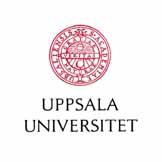 Ansökan om bidrag för planering och koordinering av EU-ansökanPlaneringsbidraget används för att uppmuntra och underlätta för lärare och forskare vid fakulteten för teknik och naturvetenskap som söker EU-medel och som tar på sig rollen som koordinator. Bidraget kan användas för att täcka kostnader som uppkommer i samband med att formulera ansökan och sätta ihop ett konsortium, t.ex. genom att arrangera möten, besöka andra partners, bjuda hit partner, etc. Ett schablonbelopp om
25 000 kr ges till den som ämnar lämna in en fullständig ansökan till något av EU-kommissionen finansierat forskningsprogram. Ansökan och beslut sker löpande vid fakultetskansliet.Ansökan skickas efter underskrift av prefekt inscannad till: ylva.backlund@uadm.uu.seNamn på koordinator	InstitutionE-post	Ansökan inskickas till följande EU-program	Call ID (i förekommande fall)Inskickad/deadline denPrefektens underskrift	NamnförtydligandeDatum	Projektnummer i Raindance  dit medlen ska.2. .0............................... 